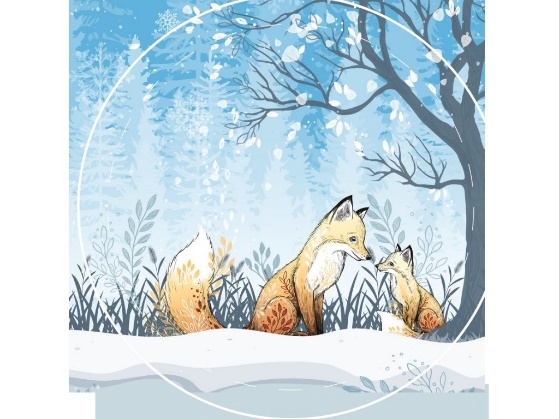 3. B	 TÝDENNÍ PLÁN 21. týden	(22.1. – 26.1. 2024) PŘEDMĚTCO BUDEME UČIT?JAK SE MI DAŘÍ?JAK ZPRACOVÁVÁME?ČESKÝ JAZYKuč. str. 50 – 52PS str. 29, 30 (první část)Pracujeme s pamětnou řadou vyjmenovaných slov po L.Utvořím s (VS) výstižné věty.Rozlišuji homonyma. uč str. 51/4, 52/2a,b,cUmím vyjmenovaná slova po B.Učím se vyjmenovaná slova po L.ČESKÝ JAZYKPS – bílá vyjmenovaná slova str.10PS (VS – fialový) str. 6 - 7Pracujeme s pamětnou řadou vyjmenovaných slov po L.Utvořím s (VS) výstižné věty.Rozlišuji homonyma. Báseň Opaky (VS po L) – vysvětlení homonym (zkoušení).ČTENÍ,        PSANÍuč. str. 60 – 63Dokážu číst se správnou intonací.Odpovím na otázky k textu.ČTENÍ,        PSANÍPísankaOpis textu s VS po B, L – 6 vět. MATEMATIKAuč. str. 46 - 47PS str. 34 - 35Seznámím se se zaokrouhlováním. Rýsuji úsečky.Pracuji s číselnou osou. Řeším úlohy v různých prostředích.Umím zpaměti násobilku 1- 10.Fialový početník (dva sloupečky – vybrat náhodně)Bílý početník 2 - (dva sloupečky – vybrat náhodně)Bílý početník 4 - (dva sloupečky – vybrat náhodně)PRVOUKAPS str. 36 - 37uč. str. 36 - 37Podmínky života na ZemiSeznámím se s koloběhem vody na Zemi. Rozumím pojmům vypařování, vsakování. odtok a spad. Vyjmenuji složení a vlastnosti vzduchu. Založím experiment se vzduchem. Práce s odborným textem. PS str. 36 - 37Dobrovolný úkol (na zlepšení známek)PS 35/modrý rámeček – do sešituTest: přírodnina, surovina, výrobek (vysvětlit pojmy, živá X neživá přírodnina, uvést příklad, spojit pojmy, které k sobě patří)ANGLICKÝ JAZYKuč. str. 19 – 21PS str. 17 - 19Unit 2My favourite!Používám slovní zásobu.Umím vazby: Do you like …… ? Yes, I do. /No, I don´t.I like ../I don´t like ..What´s your favourite food/drink?My favourite food/drink is ..TEST: Unit 2 – My favourite! – slovní zásobaInstructions:Open your book.    Close your book. Listen.                    Clap your hands. Look.                      Stamp your feet. Sing.                       Jump.Draw.                      Wave your arms.Run.                        Turn around. Touch.                     Walk.Eat.                          Drink.